                                            Station 2Arbeitshinweise: Video 2 verwenden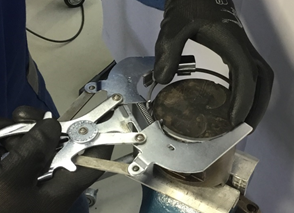 Das Auf- u. Abziehen der Kolbenringe erfolgt immer mit einer Kolbenringzange. Unnötiges Auf- u. Abziehenverursacht übermäßiges Spreizen, dies führt zu einer bleibenden Verformung und damit zu einer geringeren Abdichtung. Kolbenringe werden im Kolben eingebaut geliefert. Sollen einzelne Kolbenringe eingesetzt werden, so ist auf den richtigen Ringtyp zu achten und dass die mit Top oder oben bezeichnete Ringflanke gegen den Kolbenboden zeigt. Zusätzlich ist auf gleichmäßigenVersatz der Kolbenringstöße zu achten.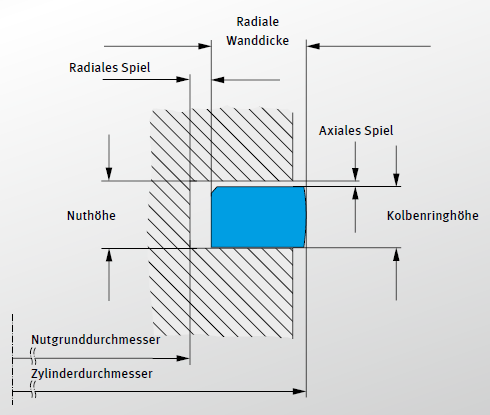 Zur Messung des Höhenspiels (axiales Spiel) müssen die Kolbenringe zuvor ausgebaut und die Kolbenringnuten gereinigt werden. Der Abstand zwischen Kolbenringnut und Kolbenringflanke wird als Höhenspiel bezeichnet. Das Höhenspiel wird mit einer Fühlerlehre gemessen und kann je nach der Größe des Kolbendurch- messers 0,02 bis 0,04mm betragen.Ein zu großes Höhenspiel führt zum Pumpen und Verkanten des Kolbenrings in seiner Nut. Dies führt zu Verbrennungsrückständen im Verbrennungsraum, sowie übermäßigem Verschleiß an den Kolbenringlaufflächen und am Zylinder.      Arbeitsauftrag: 1.) Messen Sie das Höhenspiel des 1.Verdichtungsringes und halten                                       Sie das Messergebnis in mm fest.                                      Messergebnis: ______________                                 2.) Beurteilen Sie, ob der betreffende Verdichtungsring noch zu verwenden ist.                                                                                Ja      Nein                                                  Noch zu verwenden:                                         Zutreffendes ankreuzen            Wichtig!! Nutzen Sie zur erfolgreichen praktischen Umsetzung den Film Clip auf Ihrem Tablet:  Kolbenringe Station 2  und einen geeigneten Kopfhörer.